Publicado en España el 23/06/2022 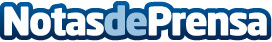 CEF UDIMA: "Nunca habrá un pacto de estado por la educación porque la izquierda considera que es su cortijo"Enrique Ossorio, vicepresidente y consejero de Educación de la Comunidad de MadridDatos de contacto:Luis Miguel Belda619 249 228Nota de prensa publicada en: https://www.notasdeprensa.es/cef-udima-nunca-habra-un-pacto-de-estado-por Categorias: Nacional Educación Sociedad Madrid http://www.notasdeprensa.es